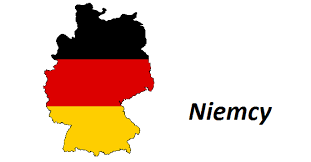 Temat: Zmiany w przemyśle Niemiec Potrzebne materiały: podręcznik ( str.130- 135) , zeszyt ćwiczeń Zadanie ✍  NACOBEZU ( czyli : Na co będę zwracał uwagę ) • rola przemysłu w niemieckiej gospodarce • zmiany zachodzące w przemyśle w Niemczech od lat 60. XX w.• restrukturyzacja przemysłu w Nadrenii Północnej-Westfalii• nowoczesne przetwórstwo przemysłowe• działalność sektora kreatywnego w Nadrenii Północnej-WestfaliiSŁOWNICZEK  restrukturyzacja przemysłuprzekształcenie zakładów przemysłowych w celu dostosowania ich do aktualnych warunków ekonomicznychRekultywacja – przywracanie wartości użytkowych lub przyrodniczych terenom zniszczonym przez działalność człowieka.Struktura przemysłu – to rodzaj oraz ilość produkowanych wyrobów przemysłowych Termin „przemysły kreatywne „ – (pojawił się w latach 90)  Sektor kreatywny, przemysły kreatywne – część rynku tworzona przez podmioty prowadzące działalność gospodarczą związaną z kulturą i technologią, łączące działalność artystyczną z przedsiębiorczością. Najważniejsze dziedziny skupiają się wokół np. reklamy , architektury , projektowania mody, muzyki.Zanim zaczniesz ……Korzystając z  mapki w atlasie czy podręczniku  odpowiedz na pytania: to zadanie nie wymagają  pisemnej odpowiedzi Określ położenie NiemiecZ iloma państwami  ten kraj graniczy  – wymień te państwa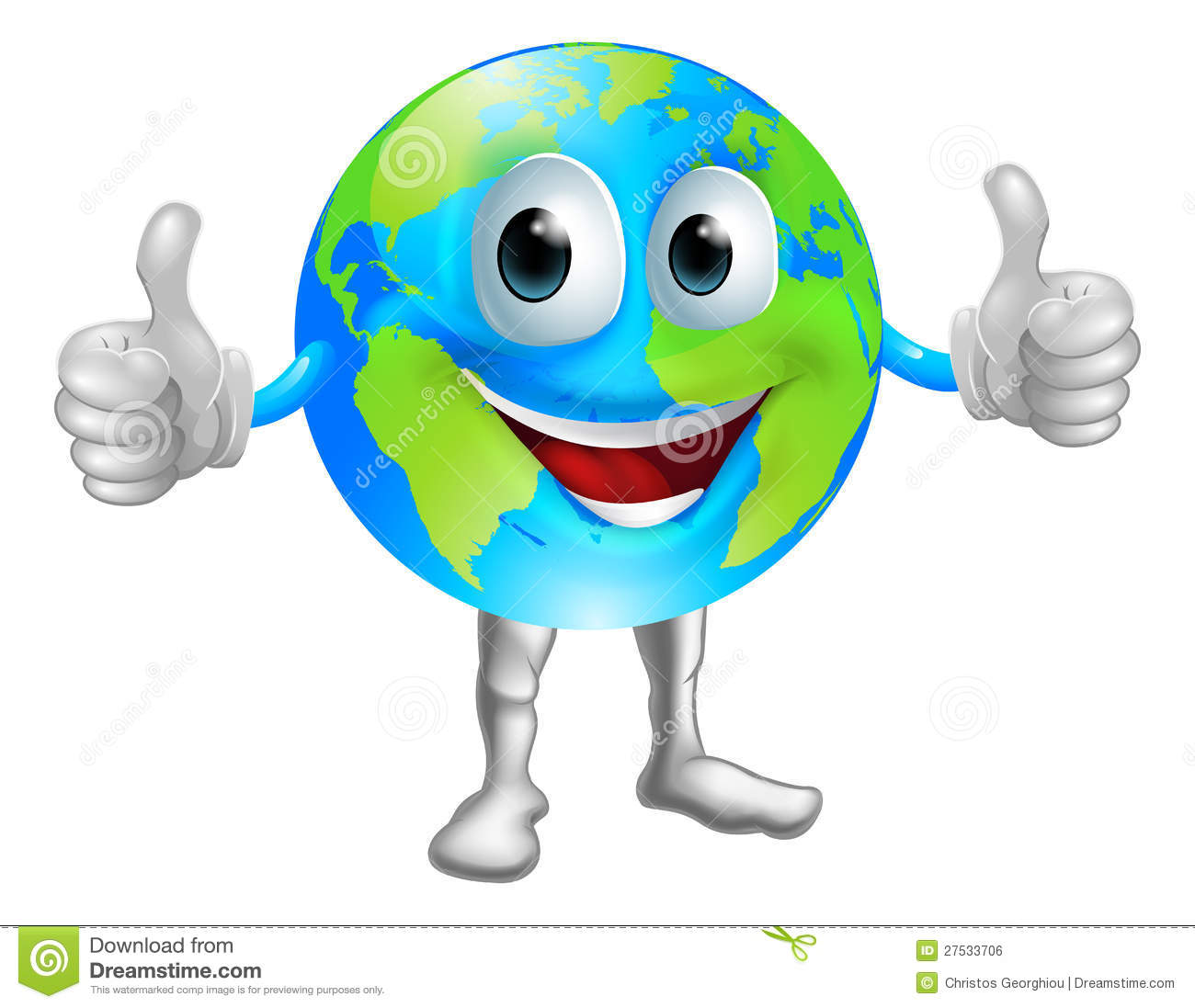 Nad jakimi morzami leży Wymień główne rzeki przepływające prze terytorium tego państwa Rzeka stanowiąca wschodnią granice Niemiec Ukształtowanie powierzchniWymień góry, wyżyny, niziny na obszarze NiemiecNajwyższy szczyt  górski Niemiec …Niemcy mają  powierzchnię niewiele większą od Polski , ale ponad dwa razy więcej mieszkańców. Cechy takie jak klimat ( strefa umiarkowana ciepła) oraz ukształtowanie terenu ( góry na południu niziny i pojezierza w północnej części są zbliżone do tych , które występują na terytorium Polski,■ Podręcznik str. 133 mapka Obszar Niemiec dzieli się na landy czyli kraje związkowe –– odczytaj nazwy landów policz ile ich jest■ Niemcy są  jednym z najbardziej uprzemysłowionych i rozwiniętych gospodarczo państw świata. Oznacza to , że wartość wytwarzanych tam co roku towarów i usług w porównaniu z innymi krajami jest bardzo duża  . Niemcy zajmują wysokie miejsce w eksporcie ( czyli  sprzedaży). Jaką rolę w niemieckiej gospodarce odegrał przemysł?Korzystając z informacji w podręczniku dowiedz się jakie zmiany zaszły w przemyśle Niemiec w ciągu ostatnich kilku dziecięciu lat , a następnie wykonaj zadanie w zeszycie .Wpisz do zeszytu✍  poniższe wyrażenia  tak , aby schemat przedstawiał zmiany , które zaszły w przemyśle Niemiec. np. lata 60 XX wieku  dominuje górnictwo i hutnictwo ( wykreślamy przetwórstwo przemysłowe)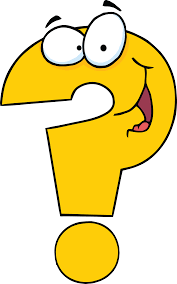 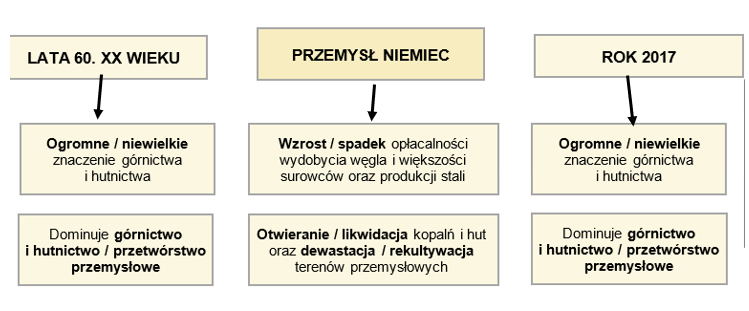 ■ Nadrenii Północna- Westfalia – jest jednym z 16 landów położona z zachodniej części kraju . To najbardziej uprzemysłowiony i najludniejszy kraj związkowy Republiki Federalnej Niemiec.  Podręcznik  str. 133 czytanie mapy  to zadanie nie wymagają  pisemnej odpowiedziOdszukaj na mapie podane  poniżej miasta leżące na obszarze Nadrenii Północnej - Westfalii : Zwróć uwagę na:  rodzaj produkcji przemysłowej np. samochody lokalizację międzynarodowych targówzamknięte kopalnie węgla kamiennego Na podstawie tekstu podręcznika (s. 132–134) uzupełnij schemat hasłami dotyczącymi Nadrenii Północnej-Westfalii. – w zeszycie✍  np. obecnie -  organizacja międzynarodowych  targów 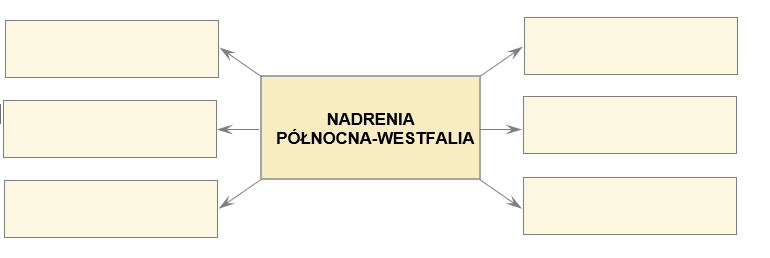  W skrócie ….●Niemcy to jedno z najbardziej uprzemysłowionych i rozwiniętych gospodarczo państw świata. W Europie pod tym względem zajmuje pierwsze miejsce●Nadrenii Północna- Westfalia to najbardziej uprzemysłowiony kraj związkowy  (land) Niemiec●Zmiany struktury przemysłu ( restrukturyzacja polegała na zmniejszeniu znaczenia starych rodzajów przemysłu (n. górnictwa) a powstaniu nowych ( np. high- tech ). Towarzyszyły temu zmiana organizacji pracy , sposobu wytwarzania produktów( czyli technologii) a czasem zamian profilu produkcji , to znaczy tego co zakład wytwarza.Czas na zeszyt ćwiczeń ✍  3  str. 83 – pozostałe zadania dla chętnych Sprawdź czy pamiętasz z wcześniejszych lekcji .. Czy podczas podróży do Niemiec będziemy podlegać kontroli paszportowej na granicy?Czy Niemcy maja walutę narodową czy płaci się tam w euro?Czy język niemiecki należy do tej samej grupy językowej co język polski? 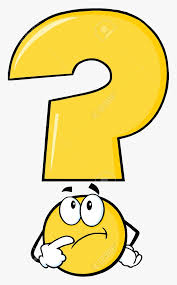 KoloniaDüsseldorfDortmundEssenDuisburgWuppertal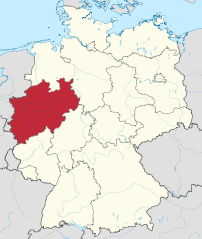 Bonn BielefeldBochum